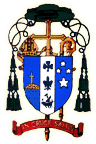 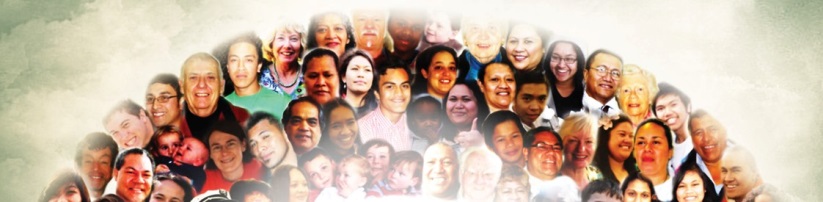                        DIÓCESIS CATÓLICA DE AUCKLAND   ESTAMOS  APTOS  PARA  LA  MISIÓN         Takatū Ki Te Mau I Te Rongo Pai¿Estamos listos para ser cristianos a tiempo completo, demostrando nuestra entrega de palabra y de obra?Papa FranciscoLa diócesis católica de Auckland desea que todos nosotros participemos en la misión de llegar a toda la gente trayendo la Buena Noticia y el Amor de Jesús.;Llegar a todos los que están fuera o distanciados de nuestra comunidadesSalir y compartir la Palabra de DiosDar la bienvenida a los nuevos miembros y a los que regresan a nuestras comunidades        ÁREAS DE MISIÓN	Cooperar con otras comunidadesFortalecer los lazos entre escuelas, parroquias, comunidades y familias  LIDERAZGO PARA LA MISIÓNCompartir la responsabilidad entre el clero y el laicadoReconocer y celebrar el liderazgo de los laicosApoyar a nuestro obispo y al clero   COMUNICACIÓN PARA LA MISIÓNCompartir la Buena Nueva por todos los mediosCrear la sensación de estar en casa en la IglesiaSeguir aprendiendo la fe durante toda la vida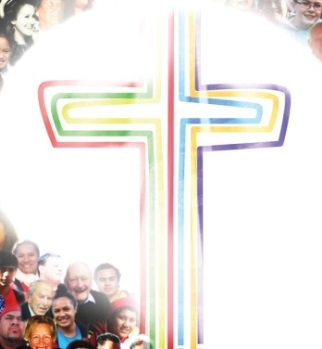 DESAFIAR UNO AL OTRO A COMPARTIR LA BUENA NUEVA 